Задания 2 уровняРегионального этапа Всероссийской олимпиады профессионального мастерства среди студентов профессиональных образовательных организаций и образовательных организаций высшего образования Санкт-Петербурга, обучающихся по программам среднего профессионального образования укрупнённой группы специальностей 21.00.00 Прикладная геология, горное дело, нефтегазовое дело и геодезияЗадание 2.1. Решение практических задач по топографии и картографииЗадание включает четыре задачи:Проектирование трассы с заданным уклономОпределение объема земляных работОпределение времени движения по заданному маршрутуОпределение ошибок, допущенных на картеОрганизационно-технические условияРешение задач по карте проводится в оборудованной аудитории: столы, стулья, демонстрационная доска. Участники олимпиады получают пакет с заданием, канцелярские принадлежности. Во время выполнения работы допускается использование методических рекомендаций по решению задач, находящихся в аудитории. Разрешается использование калькулятора для выполнения расчетов, условных обозначений к топографическим картам. Содержание заданияТребования к выполнению и оформлению работы- работа выполняется на листах, приложенных к заданию или на листе     топографической карты с заданием;- все графические построения должны быть выполнены простым карандашом,       подписи – шариковой ручкой черного или синего цвета, требования к шрифту    отсутствуют;- не допускается исправлений «цифра по цифре», неправильная цифра или число     должны быть зачеркнуты и рядом написан правильный ответ;- все буквы и цифры должны быть написаны таким образом, чтобы читались без   затруднений Критерии оценкиПри оценке выполненного задания могут быть сняты баллы за неаккуратность оформления работы:- графические построения выполнены ручкой – 0,5б - при исправлении цифра пишется по цифре – 0,5б (за каждое исправление)- цифры и слова написаны не четко, читаются с трудом – 0,5бЗадание 2.2.  «Техническое нивелирование»Задачи:- определить фактическую высоту конечной точки профиля   и расстояние между опорными точками профиля- построить продольный профиль рельефа по линии профиля Выполнение задания проводится в два этапа, предполагает полевые и камеральные работы.Выполняется бригадой, состоящей из трех человек на полевом этапе и двух человек на камеральном этапе.Полевые работы проводятся на улице, камеральные – в аудитории.Ниже приводится сводная таблица по организации выполнения работ.Полевые работыЗадание:- пройти инструктаж по технике безопасности;- организовать работу бригады для выполнения технического нивелирования; - выполнить нивелирование по линии профиля; - заполнить журнал полевых наблюдений;- произвести полевые вычисления.Организационно-технические условия  Техническое нивелирование производится оптико-механическим нивелиром с увеличением 28х – 32х в прямом направлении. Рейка деревянная шашечная двухсторонняя.Характеристика трудности работ   Нивелирную линию прокладывают в равнинной местности, представляющей собой площадку, расположенную по адресу: Санкт-Петербург, ул. Швецова, д.22, внутренний двор. (Приложение 1) Большая часть площадки представляет собой заасфальтированную территорию, 35% площадки покрыто травянистой растительностью. Условия видимости благоприятные. Движение транспорта отсутствует.Содержание работы   Получение задания, подбор материалов. Ознакомление с проектом нивелирования. Поверка нивелира и реек. Отыскание реперов. Нивелирование. Ведение полевого журнала. Контрольные вычисления. Составление схемы хода. Переходы на участке работ. Сдача работ.Состав бригады*Распределение обязанностей внутри бригады участники олимпиады выполняют самостоятельно, волонтером является студент образовательного учреждения, которое проводит олимпиаду, обязанность волонтера – фиксировать точку нивелирования на профилеВыполнение задания:1 - прохождение техники безопасности на рабочем месте;2 -  проверка целостности и комплектации оборудования;3 -  знакомство с участком работ, выполнение рекогносцировки на месте работ;4 -  выполнение нивелирования по заданной линии профиля:- нивелирование выполняется с четырех станций, организованных участниками    олимпиады на линии профиля;- точки нивелирования на местности не закреплены, выбираются участниками   олимпиады;- на станции прибор устанавливается на одинаковом расстоянии от точек      нивелирования, допустимое расхождение в расстояниях между станцией и     точками нивелирования 0,2 м;- съемка точек со станции производится в соответствии с Инструкцией по   нивелированию соответствующего класса;- на станции выполняются необходимые записи в полевом журнале,   полевые вычисления, проводится контроль вычислений; (Приложение 2)- в полевом журнале составляется схема хода, абрис;- во время работы на станции кейс для прибора должен быть закрыт;- при переходе со станции на станцию прибор переносится в кейсе;- нивелирная рейка на земле может лежать на ребре.Дополнительные пояснения;- участники олимпиады выполняют работу на оборудовании образовательного     учреждения, чьи интересы они представляют;- оборудование:   оптико-механический нивелир (1 шт.),  рейка деревянная двухсторонняя шашечная (2 шт.),   тренога (1 шт.),   башмак (2 шт.).- участники олимпиады могут работать в полевом журнале по нивелированию,     форма которого принята в образовательном учреждении;- участники олимпиады должны иметь с собой планшет, простой карандаш,     ручку, точилку, калькулятор.   При необходимости по предварительному запросу за 3 дня до проведенияолимпиады образовательное учреждение, организующее проведение олимпиады, участникам олимпиады для полевого этапа готовит: нивелирную рейку деревянную двухстороннюю шашечную – 1 шт.;треногу – 1 шт. (необходимо предварительное согласование данных о резьбе на становом винте треноги, кроме того, закрепление ножек треноги может быть на зажимах и винтах);башмаки – 2 шт; планшет – 1 шт.; канцелярские принадлежности.Камеральные работыЗадание:- определить фактическую высоту конечной точки профиля и расстояние     между опорными точками профиля- построить продольный профиль рельефа по линии профиля Организационно-технические условия  Камеральные работы выполняются одновременно двумя участниками бригады. Обсчет ведомости уравнивания проводится «в две руки».Содержание работы   Получение форм для выполнения расчетной работы. Расчеты. Уравнивание хода. Построение продольного профиля рельефа. Подготовка результатов полевых и камеральных работ к сдаче. Сдача работ.Состав камеральной группы*Уравнивание нивелирного хода и построение продольного профиля рельефа каждым участником олимпиады выполняется самостоятельно Выполнение задания:1. Определение фактической высоты конечной точки профиля:- выписка данных в ведомость уравнивания нивелирного хода; (Приложение 3)- построение схемы превышений между точками;- вычисление фактически полученных высот точек нивелирного хода;- предоставление жюри данных о фактической высоте конечной точки профиля;- предоставление жюри данных о фактическом расстоянии между конечными     точками хода.2. Уравнивание нивелирного хода:- получение у жюри сведений о теоретической высоте конечной точки профиля;- вычисление суммы измеренных превышений (контроль вычислений);- вычисление полученной невязки в ходе;- определение величины допустимой невязки в ходе;- вычисление поправок в превышения;- определение высотных отметок точек нивелирования.3. Построение продольного профиля рельефа по линии нивелирования:- выбор горизонтального масштаба для выполнения работы;- выбор вертикального масштаба для выполнения работы;- построение продольного профиля рельефа по линии нивелирования   (пример оформления результатов нивелирования по профилю приведен в Приложении 4)а) вертикальный масштаб профиля в 10 – 20 раз крупнее его горизонтального       масштаба;б) указывается высота основания профиля;в) под профилем после узкой полосы глазомерного абриса приводятся значения       высоты в метрах всех точек профиля;г) под отметками высоты точек в клетках-ячейках приводятся расстояния     в метрах между соседними точками профиля;д) профиль строится на листе миллиметровки, который выдается участнику       олимпиады перед началом проведения камеральных работ.4. Формирование пакета документов для сдачи материалов полевых      и камеральных работ, материалы работ складываются в следующей         последовательности сверху вниз:- журнал технического нивелирования;- ведомость уравнивания нивелирного хода;- продольный профиль рельефа.Дополнительные пояснения;- участники олимпиады выполняют работу за столами в аудитории; - во время выполнения работы участники олимпиады, члены одной полевой      бригады, могут консультировать друг друга по вопросам задания;- участники олимпиады могут работать в ведомости уравнивания нивелирного     хода, форма которой принята в образовательном учреждении, чьи интересы они   представляют;- участники олимпиады должны иметь с собой простой карандаш, ручку,     точилку, старательную резинку, калькулятор.   При необходимости по предварительному запросу за 3 дня до проведенияолимпиады образовательное учреждение, организующее проведение олимпиады, участникам олимпиады для камерального этапа готовит канцелярские принадлежности.Критерии оценки- выполнение работ в полном объеме- выполнение работ в соответствии с требованиями- выполнение работ в установленное времяШтрафы      Начисляются за каждое замечание в отношении действия участника олимпиады, которое может создать опасную ситуацию для жизни и здоровья участников олимпиады, окружающих, привести к порче оборудования:- перенос треноги или нивелирной рейки в горизонтальном положении;- перенос прибора со станции на станцию на треноге или в руках; - открытый кейс во время съемки;- во время работы рядом с прибором нет оператора или замерщика; - нивелирная рейка лежит шкалой вниз;- конфликтная ситуация внутри бригады;- спор с членом жюри;- обращение за помощью к волонтерам;- оставление на месте работ мусора.     Участник олимпиады в индивидуальном порядке предупреждается о начислении ему штрафов.     «Цена» замечания – 0,5 баллов.     Сумма штрафов отнимается от общей суммы баллов, набранных участником олимпиады во время выполнения конкурсных заданий.РЭВОПМ, Санкт-Петербург, 2017                                                                                                                                                                                                                             Приложение 1Схема учебной геодезической площадки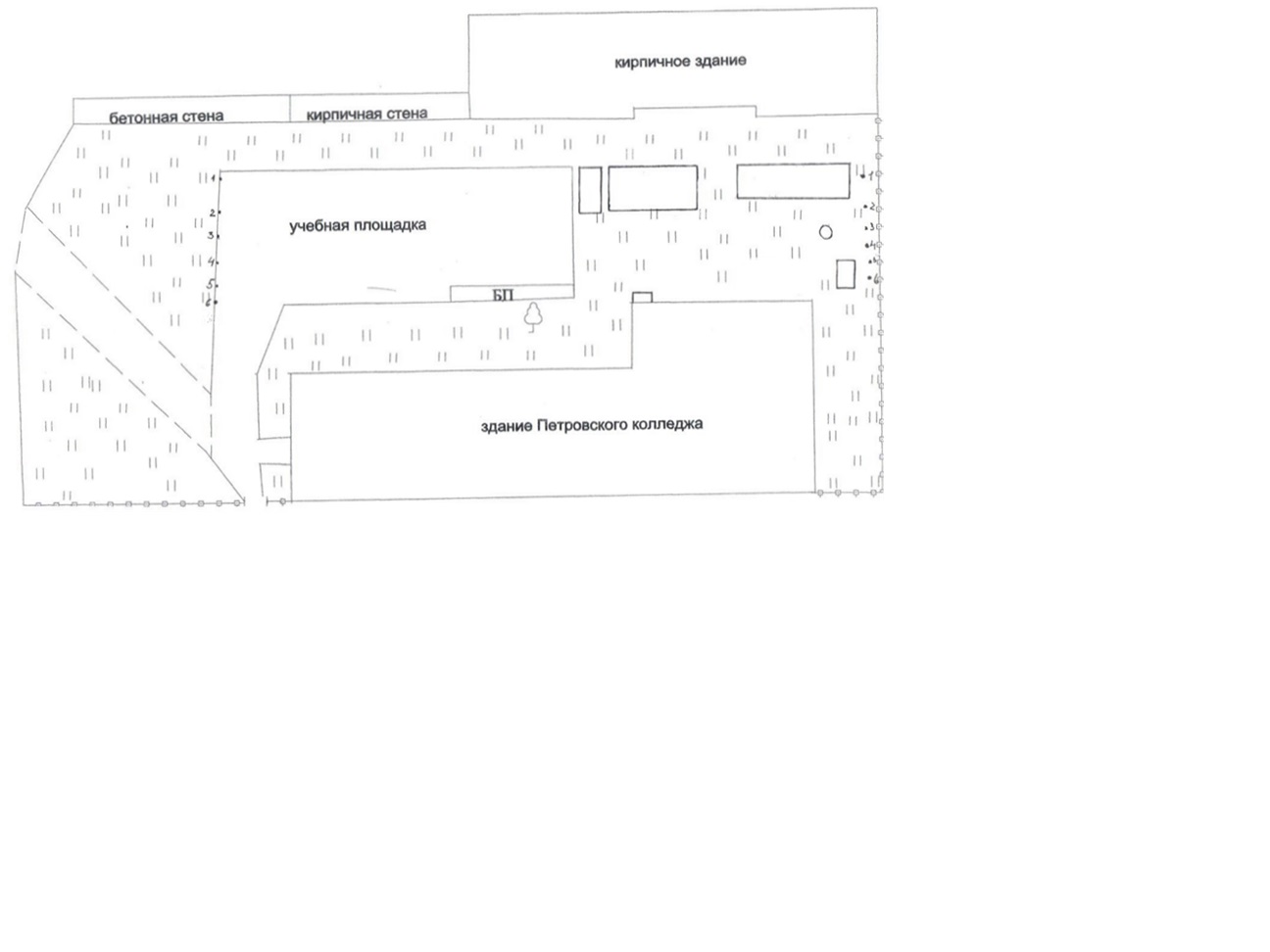 1-6 – опорные точки    БП –  бетонная плитаРЭВОПМ, Санкт-Петербург, 2017                                                                                                                                                                                                                             Приложение 2Журнал технического нивелирования профиль № ….                                                                                                                                                      Дата ………………………….          Ход от ……………  до …………….                                                 Начало ……………………….          Конец ……………………………….                                               Погода ………………………………………………………………………                                               Оператор      ……………………           Записывал   ……………………………                               Вычислял    …………………….           Проверил    …………………………………                  Схема хода:    ____________________________________________Замерщик     …………………….          Замерщик  ……………………………..              РЭВОПМ, Санкт-Петербург, 2017                                                                                                  Приложение 3 Ведомость уравнивания нивелирного хода        Профиль ………            H начальная ………….…             Н конечная …………Схема хода (превышения):                                                             Значения расстояний профиль …………                                               Вычисления:                                                                        fh =  …………………………………………………                ………………………………………………………….                ………………………………………………………….        fh доп ...……………………………………………..           ….…………………………………..           ….…………………………………..           ……………………………………...Дата ………………………….          Вычислял    …………………….           Проверил    …………………………………   	РЭВОПМ, Санкт-Петербург, 2017                                                                                                  Приложение 4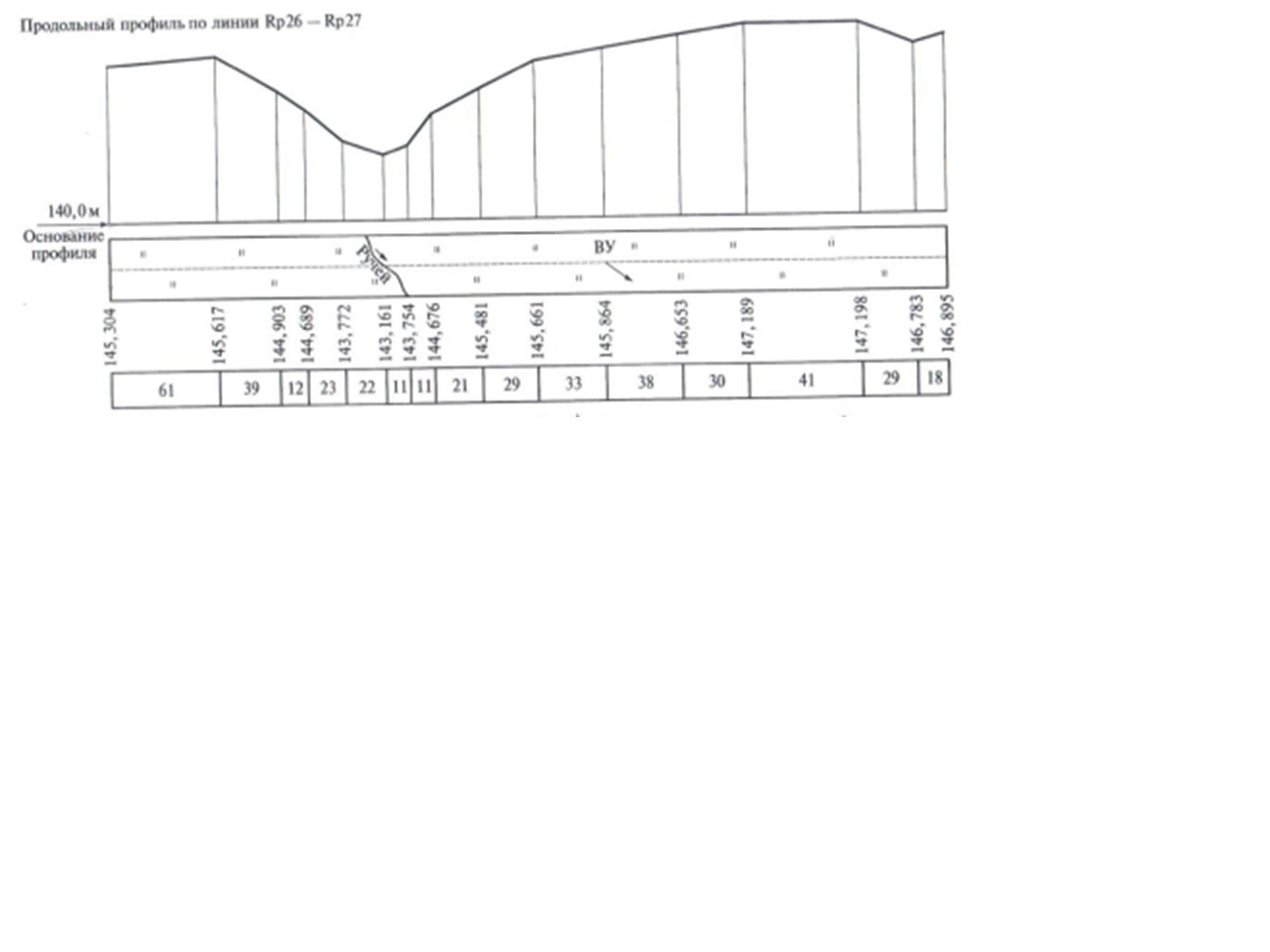 №№ЗадачаСодержание задания1Проектирование трассы с заданным уклономна листе топографической карты заданного масштаба проложить две линии трассы с названным уклоном указанной протяженности2Определение объема земляных работпользуясь продольным профилем рельефа и исходными данными, определить объем земли, необходимый для выравнивания участка, на котором планируется строительство линейного объекта3Определение времени движения по заданному маршрутуна фрагменте листа топографической карты нанесен маршрут движения, проходящий по территории с разным рельефом, указаны начальная и конечная точки движения, необходимо определить время, затраченное на прохождение заданного маршрута4Определение ошибок, допущенных на картефрагмент листа топографической карты выполнен с ошибками, необходимо назвать ошибки ЗадачаОжидаемыйрезультатПредоставленный ответи критерии оценкиБаллыmax201Представлены два варианта проекта трассыдве проектные линии соответствуют заданию201Представлены два варианта проекта трассыодна проектная линия соответствует заданию102Представлен вариант решения, состоящий из графической и расчетной частейс однозначным ответом на вопросграфические построения и расчетная часть выполнены в соответствии с заданием, получен однозначный ответ на вопрос 202Представлен вариант решения, состоящий из графической и расчетной частейс однозначным ответом на вопросв соответствии с заданием выполнены только графические построения102Представлен вариант решения, состоящий из графической и расчетной частейс однозначным ответом на вопросв соответствии с заданием выполнена только расчетная часть, получен однозначный ответ на вопрос103Определено время движения по маршрутудан правильный ответ на вопрос203Определено время движения по маршрутупредставленный ответ на вопрос отличается от правильного на величину до 15 %173Определено время движения по маршрутупредставленный ответ на вопрос отличается от правильного на величину в пределах 15 - 24 %153Определено время движения по маршрутупредставленный ответ на вопрос отличается от правильного на величину в пределах 25 - 34 %134Названы ошибки на картеназвано 10 ошибок*204Названы ошибки на карте*за каждый правильный ответ начисляется 2 балла*за каждый правильный ответ начисляется 2 баллаЭтапВидработЧисло исполнителейВремя выполненияМаксимальное число балловУсловия выполнения заданияУсловия выполнения заданияУсловия выполнения заданияЭтапВидработЧисло исполнителейВремя выполненияМаксимальное число балловОбеспечениебезопасности здоровьяучастников работОборудование и дополнительные предметыМатериалы, разрешенные для использования на этапахIПолевые32 участникаолимпиады 1 волонтер2 академ. часа20- участники находятся на этапе в теплой одежде по погоде - нивелир оптико-механический, штатив, нивелирная рейка, башмакиИнструкция  по нивелированиюI, II, III, IV классамИнструкция по топографическо съемкеIПолевые32 участникаолимпиады 1 волонтер2 академ. часа20- обязательно наличие шапки, перчаток, сменной обуви, носок, зонта- планшет, карандаш, ручка, калькулятор, полевой журнал, листы А-4Инструкция  по нивелированиюI, II, III, IV классамИнструкция по топографическо съемкеIIКамеральные22 участникаолимпиады2академ. часа15освещенность рабочих мест в норме- калькулятор- полевые журналы, ведомость уравнивания хода, листы А-4, линейка миллиметровк,папка для отчетаИнструкция  по нивелированиюI, II, III, IV классамИнструкция по топографическо съемкеИсполнители*Исполнители*Численность, чел.Участник олимпиады, выполняющий работу оператора техник1Участник олимпиады, выполняющий работу реечника замерщик1Волонтер, выполняющий работу реечниказамерщик1Исполнители*Численность, чел.Участник олимпиады2ЭтапСостав работСодержаниеБаллыПолевые работыПрохождение инструктажа по технике безопасностиПрохождение инструктажа по технике безопасности1,0Полевые работыСоблюдение техники безопасности при выполнении работСоблюдение техники безопасности при выполнении работ1,0Полевые работыПроверка комплектации и целостности оборудованияПроверка комплектации и целостности оборудования1,0Полевые работыРаботана станции Правильная установка треноги (ножки треноги образуют равносторонний треугольник)   4,0*Полевые работыРаботана станции Горизонтирование прибора  4,0*Полевые работыРаботана станции Точки наблюдения находятся на одинаковом расстоянии от прибора  4,0*Полевые работыРаботана станции На станции выполнены полевые вычисления  4,0*Полевые работыРаботана станции Соблюдение технологического процесса  4,0*Полевые работы*За каждое действие, выполненное на станции, начисляется  1 балл, станций 4*За каждое действие, выполненное на станции, начисляется  1 балл, станций 4Полевые работыАккуратность ведения полевой документацииАккуратность ведения полевой документации2,0Полевые работыОтсутствие конфликтной ситуации во время проведения полевых работОтсутствие конфликтной ситуации во время проведения полевых работ1,0 26,0Камеральные работыОпределение фактической высоты конечной точки профилявыписка данных в ведомость уравнивания нивелирного хода1,0Камеральные работыОпределение фактической высоты конечной точки профиляпостроение схемы превышений между точками1,5Камеральные работыОпределение фактической высоты конечной точки профилявычисление фактически полученных высот точек нивелирного хода2,0Камеральные работыОпределение фактической высоты конечной точки профиляпредоставление жюри данных о фактической высоте конечной точки профиля:- фактическая высота не отличается от теоретической- фактическая высота отличается от теоретической на   1 –   5 мм- фактическая высота отличается от теоретической на   6 – 11 мм- фактическая высота отличается от теоретической на 12 – 17 мм 2,5(2,5)(1,5)(1,0)(0,5)Камеральные работыОпределение фактического расстояния между конечными точкамипрофиляпредоставление жюри данных о фактическом расстоянии между конечными точками хода:- фактическое расстояние не отличается от теоретического - фактическое расстояние отличается от теоретического на   0 – 10см- фактическое расстояние отличается от теоретического на 11 – 21 см- фактическое расстояние отличается от теоретического на 22 – 32 см2,5(2,5)(1,5)(1,0)(0,5)Камеральные работыУравнивание нивелирного хода вычисление суммы измеренных превышений (контроль вычислений)0,5Камеральные работыУравнивание нивелирного ходавычисление полученной невязки в ходе0,5Камеральные работыУравнивание нивелирного ходаопределение величины допустимой невязки в ходе   1,0Камеральные работыУравнивание нивелирного ходавычисление поправок в превышения1,5Камеральные работыУравнивание нивелирного ходаопределение высотных отметок точек нивелирования2,0Камеральные работыПостроение продольного профиля рельефа по линии нивелированиявыбор масштаба для выполнения работы1,0Камеральные работыПостроение продольного профиля рельефа по линии нивелированияуказание высоты основания профиля 0,5Камеральные работыПостроение продольного профиля рельефа по линии нивелированиявыполнение абриса1,0Камеральные работыПостроение продольного профиля рельефа по линии нивелированиявыполнение линии расстояний между точками нивелирования1,0Камеральные работыПостроение продольного профиля рельефа по линии нивелированияпостроение профиля рельефа2,0Камеральные работыПостроение продольного профиля рельефа по линии нивелированиянаписано название работы0,5Камеральные работыФормирование пакета документов для сдачи в указанном порядкеФормирование пакета документов для сдачи в указанном порядке1,0Камеральные работыАккуратность оформления материалов Аккуратность оформления материалов 2,0 24,0ИтогоИтогоИтого 50,0Номер станцииНаблюдения                    по дальномерным нитям Наблюдения                    по дальномерным нитям Значение расстояния, мАбрисНомер станциизадняя рейкапередняя рейкаЗначение расстояния, мАбрис12345________________________________________________________________________суммаНомер станцииОтсчеты по рейкеОтсчеты по рейкеПревышениеh, ммСреднее превышениеHср, ммНомер станциизаднейпереднейПревышениеh, ммСреднее превышениеHср, мм12345      ___      ___      ___      ___      ___      ___      ___      ___      ___      ___      ___      ___сумма№ п\п(станция)№ точек ходаПревышения, ммПоправка, ммИсправленные превышения, ммОтметки Нф, мИсправленныеотметки, м1234567Сумма:№ точек ходаРасстояниемежду точками профиля, мИтого: